Parole de : Un Golfeur:Il avait les mains larges 
Les épaules carrées
Il avait un visage 
Maturés, basané
Je n'avais a me plaindre 
D'aucunes fautes de gout 
Tiré à quatre épingles 
Il arrivait chez nous 

J'aimais son apparence 
Dans ses chemises en lin 
Il me rappelais je pense 
Mes romans Arlequin 
Un soir visant mes hanches 
Il me tendit un bras 
Et l'rebord de sa manche 
Du coup se retroussa 

Adieu le grand coup d'foudre
J'ai vu que son bronzage
N'allait que d'la main au coude 
Et du coup au visage
Adieux homme de rêve 
Ah non mais quel horreur 
J'suis passé a deux lèvres
D'embrasser un golfeur 

Ca s'prend pour des athlètes 
Mais c'est mou des abdos 
Ca roule en voiturette 
CA manque de libido 
C'est bein juste excité
Deux mains sur leur bâton
A essayer de viser 
Des trous border d'gazon 

Ca s'habille en jaune pale 
Ca s'tiens le p'tit corp droit 
Ca s'retrouve entre mâle
Ca aime un peu trop ca 
Ca s'attarde au vestiaire
Ca s'compare le putter 
Puis sa va boire d'la bière 
Puis c'est dont d'bonne humeur 
Ca s'leve à l'heure des poules 
Pour fuire leurs p'tites famille 
Jusqu'au soir ou sa saoule et puis qu'sa veut plus rvenir 

Sa s'redonne rendez vous pour le lendemain matin 
Pour un autre 18 trous
Entre très bon copains
Ca r'viens a contre cur vers leurs femme debout 
Qui dit "As tu vu l'heure " et puis qui fait l'marabout 
Ca fait semblant d'pas voir la jaquette en satin 
Qu'elle porte pour faire valoir 
Ses jolis petit seins 
Sa attend qu'la crise passe 
Puis sa tombe endormis 
Sa rêve a leurs club house 
Sa reve a leurs caddies ....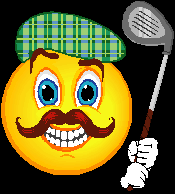 